4.2 Blood Vessels Key facts There are 3 types: arteries, veins and capillaries.Arteries have thick muscular walls with lots of elastin fibres. Veins have thinner walls with wide lumen and valves to prevent backflow.Capillaries are tiny, with thin walls only one cell thick, allowing exchange through their walls with surrounding tissues. Large surface area = greater rate of diffusion.Task 1: Task 1: Watch free Science lessons (if you can) and do a mind map of the informationGCSE Biology 9-1 Arteries, Veins and CapillariesTask 2: Answer following questions What are the three different kind of blood Vessels? Where do arteries carry blood from? What is the difference between the wall of an artery and the wall of a vein? Why can’t substance get through the walls of arteries and veins? Where do you find capillary networks? What links the artery going to the liver and the vein leaving the liver? Task 3: Copy and Complete the Summary box using words given below: Arteries     away    capillaries    heart         network        heart          thick Arteries take blood ………from the heart. The wall of n artery is ………… Veins have thinner walls than…………….Veins carry blood to the ………………….. The ……………….link arteries and veins. Capillary walls re thin so substances cm pass through. In an organ, capillaries form a ……………..of capillaries. Task 4: Copy and complete table to compare structure of artery, Vein and Capillaries 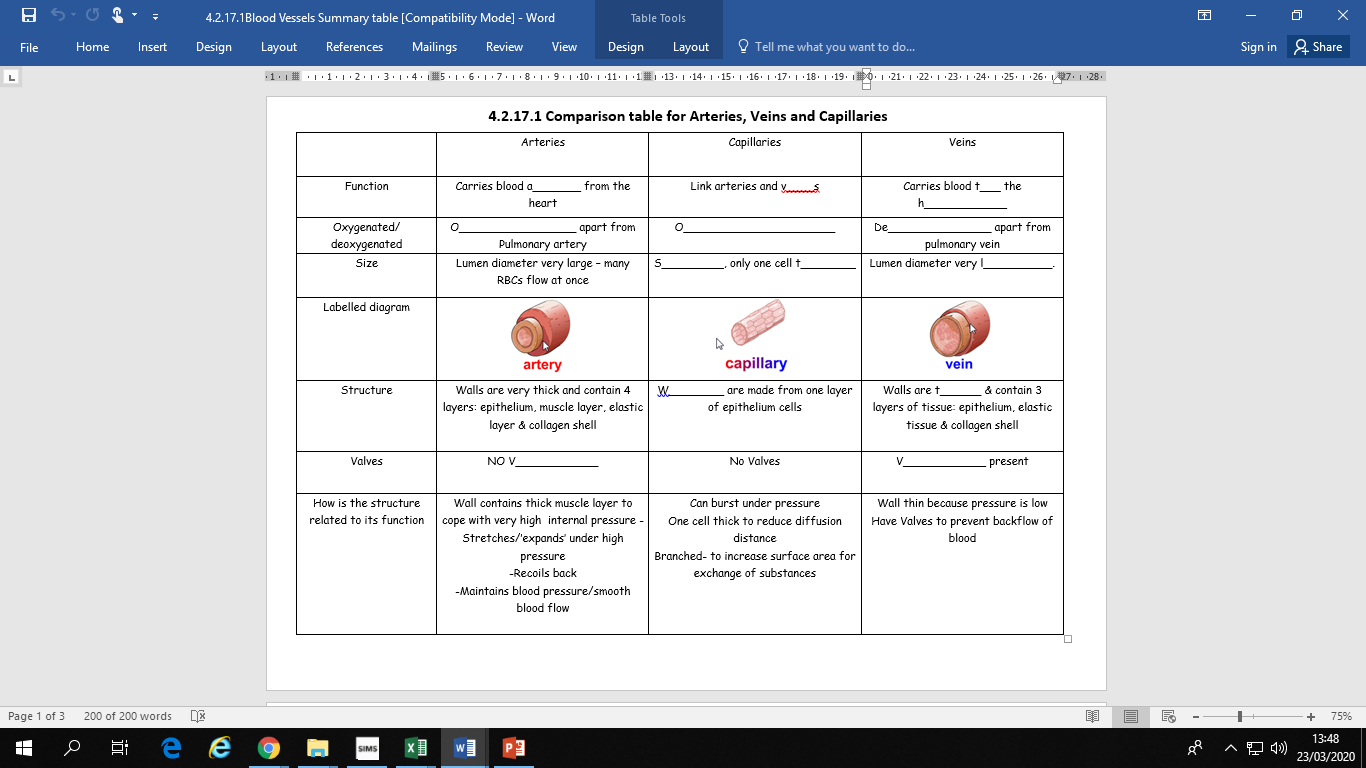 4.2 Blood Key Facts Blood is made up of four parts:Plasma is the liquid part of the blood and transports nutrients like Glucose, urea, carbon dioxide, hormones, antibodies and water Red blood cells (RBCs) transport oxygen. It contains a protein called haemoglobin. Haemoglobin contains Iron ion and it binds to oxygen and forms Oxyhaemoglobin. Oxyhaemoglobin carries Oxygen to all cells where it dissociates to form haemoglobin and Oxygen. Oxygen is used in respiration and Haemoglobin is freed to transport more oxygen.  White blood cells are part of the immune system and protects us from diseases. (WBCs). A type of WBCs called Phagocytes engulf and digest bacteria. Some White blood cells also release Antibodies which destroys disease causing microorganisms called Pathogens. Platelets are involved in blood clottingTask 1: Watch Freescience lesson Video GCSE Biology 9-1 The Blood Task 2: Make a Poster to show how Red Blood Cells and White Blood Cells are adapted to carry its FunctionTask 3: Answer following questions What is the liquid part of the Blood called? What is a Capillary? What do red blood cells do? What do white blood cells do? Give two differences between White blood cells and Red blood cells. What di platelets do? Where are platelets formed? Write three things the plasma transports? Name a waste chemical that is taken from your liver to your Kidneys by the plasma. Capillaries a thin walls. Why do you think it is important? Red blood cells are packed with Haemoglobin. Why do you think they have no nucleus? Task 4: Complete the summary using the words in the box: Cuts   disease    oxygen     plasma    platelets     transports     water    white   Blood is made of ……………and contains red blood cells. ……………blood cells and ……………….. Red blood cells carry ……………..to the other cells in your body. White blood cells protect the body from…………………….and platelets help …………………..to heal. Plasma is mainly …………………Plasma ……………………many dissolved chemicals around the body. Revision Circulation and TransportTask 1: Solve these anagrams and use the keyowrds to complete the table in task 2Gnome Oil Bah      Homer No       idiots bane     My lex    old cold rebelsRe Ex Ices   Silica Pearl      Sun clue     Tantra snip Rio     Teal Slept      Toast Ma     Yep GotchaTask 2: Copy and compete the definitions: Task 3: Copy and complete the paragraph by using the correct word in the brackets:Your heart has chambers called atria and .V..................These are separated by ………..which stops the blood flowing backwards. ……………………carry oxygen from the lungs to the body cells. The waste gas ……………….is then carried back to the lungs and breathed out. Word Definitions A molecule dissolved in the blood plasma. It signals between cells. Adrenaline is one This controls the activities of the cell. A red blood cells does not have this so that it carry more oxygen A type of White blood cells that engulfs and digest bacteriaDiffusion of water vapour through the stomataNarrow tube which transports minerals and water up a plantThese are released by white blood cells and attack bacteria. These carry oxygen from the lungs to your body cellsThese travel in your blood and help it to clot when you cut yourself.		Thin walled blood vessels which are permeable to small molecules like glucose, oxygen and carbon dioxideThis contain iron and carries oxygen in Red blood cells This makes your heart beat fasterTiny pores on the bottom of leaves which allow gas exchange